ΑΙΤΗΣΗ ΕΓΚΡΙΣΗΣ ΜΕΤΑΚΙΝΗΣΗΣ (κυκλώστε την περίπτωση που ισχύει)Α) ΜΑΘΗΤΩΝ-ΜΑΘΗΤΡΙΩΝ ΚΑΙ ΣΥΝΟΔΩΝ ΕΚΠΑΙΔΕΥΤΙΚΩΝΒ) ΕΚΠΑΙΔΕΥΤΙΚΩΝ (ΧΩΡΙΣ ΜΑΘΗΤΕΣ) ΣΤΟ   Ε Ξ Ω Τ Ε Ρ Ι Κ Ο ΣΤΟ ΠΛΑΙΣΙΟ ΠΡΟΓΡΑΜΜΑΤΟΣ   E R A S M U S+(συμπληρώνονται όλα τα απαιτούμενα πεδία)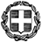                   ENTYΠΟ Β2                           (ΑΙΤΗΣΗ)ΕΛΛΗΝΙΚΗ ΔΗΜΟΚΡΑΤΙΑΥΠΟΥΡΓΕΙΟ ΠΑΙΔΕΙΑΣ ΚΑΙ ΘΡΗΣΚΕΥΜΑΤΩΝΠΕΡΙΦΕΡΕΙΑΚΗ Δ/ΝΣΗ Α/ΘΜΙΑΣ & Β/ΘΜΙΑΣ ΕΚΠ/ΣΗΣ ΚΕΝΤΡΙΚΗΣ ΜΑΚΕΔΟΝΙΑΣ                         ………………, ...-...-20…                         Αρ. πρωτ.: ………………  ΔΙΕΥΘΥΝΣΗ ΠΡΩΤΟΒΑΘΜΙΑΣ ΕΚΠΑΙΔΕΥΣΗΣ                                 ΧΑΛΚΙΔΙΚΗΣΣΧΟΛΙΚΗ ΜΟΝΑΔΑ: ………………………………………              Προς :  Δ.Π.Ε  ΧΑΛΚΙΔΙΚΗΣΑ. ΣΤΟΙΧΕΙΑ ΣΧΟΛΙΚΗΣ ΜΟΝΑΔΑΣΣΤΟΙΧΕΙΑ ΣΧΟΛΙΚΗΣ ΜΟΝΑΔΑΣΣΤΟΙΧΕΙΑ ΣΧΟΛΙΚΗΣ ΜΟΝΑΔΑΣΣΧΟΛΙΚΗ ΜΟΝΑΔΑ:ΣΧΟΛΙΚΗ ΜΟΝΑΔΑ:ΤΑΧ. Δ/ΝΣΗ:ΤΑΧ. Δ/ΝΣΗ:Τ.Κ. - ΠΟΛΗ:Τ.Κ. - ΠΟΛΗ:ΗΛΕΚΤΡΟΝΙΚΗ Δ/ΝΣΗ:ΗΛΕΚΤΡΟΝΙΚΗ Δ/ΝΣΗ:ΤΗΛΕΦΩΝΟ:ΤΗΛΕΦΩΝΟ:FAX:FAX:B. ΣΤΟΙΧΕΙΑ ΜΕΤΑΚΙΝΗΣΗΣ: Η μετακίνηση πραγματοποιείται σύμφωνα με τις Υ.Α. του Υ.ΠΑΙ.Θ. με αρ.: α) 25735/Η1/20-02-2020 (ΦΕΚ 625/τ.Β΄/27-02-2020)β) 20883/ΓΔ4/12-02-2020 (ΦΕΚ 456/τ Β΄/13-02-2020) ΣΤΟΙΧΕΙΑ ΜΕΤΑΚΙΝΗΣΗΣ: Η μετακίνηση πραγματοποιείται σύμφωνα με τις Υ.Α. του Υ.ΠΑΙ.Θ. με αρ.: α) 25735/Η1/20-02-2020 (ΦΕΚ 625/τ.Β΄/27-02-2020)β) 20883/ΓΔ4/12-02-2020 (ΦΕΚ 456/τ Β΄/13-02-2020) ΣΤΟΙΧΕΙΑ ΜΕΤΑΚΙΝΗΣΗΣ: Η μετακίνηση πραγματοποιείται σύμφωνα με τις Υ.Α. του Υ.ΠΑΙ.Θ. με αρ.: α) 25735/Η1/20-02-2020 (ΦΕΚ 625/τ.Β΄/27-02-2020)β) 20883/ΓΔ4/12-02-2020 (ΦΕΚ 456/τ Β΄/13-02-2020) Β1.α) Αριθμός και ημερομηνία Πράξης Συλλόγου Διδασκόντων αποδοχής προγράμματος και συγκρότησης παιδαγωγικής ομάδας: ……/……-……-……β) Αριθμός και ημερομηνία Πράξης Συλλόγου Διδασκόντων ανασυγκρότησης παιδαγωγικής ομάδας (εάν υπάρχει): ……/……-……-……α) Αριθμός και ημερομηνία Πράξης Συλλόγου Διδασκόντων αποδοχής προγράμματος και συγκρότησης παιδαγωγικής ομάδας: ……/……-……-……β) Αριθμός και ημερομηνία Πράξης Συλλόγου Διδασκόντων ανασυγκρότησης παιδαγωγικής ομάδας (εάν υπάρχει): ……/……-……-……α) Αριθμός και ημερομηνία Πράξης Συλλόγου Διδασκόντων αποδοχής προγράμματος και συγκρότησης παιδαγωγικής ομάδας: ……/……-……-……β) Αριθμός και ημερομηνία Πράξης Συλλόγου Διδασκόντων ανασυγκρότησης παιδαγωγικής ομάδας (εάν υπάρχει): ……/……-……-……Β2.Αριθμός και ημερομηνία Πράξης Συλλόγου Διδασκόντων βάσει της οποίας αποφασίζεται η πραγματοποίηση της μετακίνησης: ……/……-……-…… και στην οποία αναφέρονται:α) Ημερομηνίες και διάρκεια της μετακίνησης: Αναχώρηση: ……-……-……Επιστροφή: ……-……-……Σύνολο ημερών: ……β) Προορισμός (Πόλη/εις): …………………………………………………………………………………………………………..                                 -(Χώρα/ες): ………………………………………………………………………………………………………… γ) Η μετακίνηση πραγματοποιείται στο πλαίσιο του εγκεκριμένου ευρωπαϊκού προγράμματος Εrasmus+ με:Τίτλο: …………………………………………………………………..………………………………………………………………………………………………………………………………………………………………………………………………………..Κωδικό: ………………………………………………………………………………………………………………………………δ) Το πρόγραμμα της μετακίνησης ανά ημέρα (συμπληρώνετε στα ελληνικά το αναλυτικό πρόγραμμα για όλες τις ημέρες της μετακίνησης όπως αυτό αναγράφεται στη σχ. Πράξη του Συλλόγου Διδασκόντων του σχολείου)                    (ημέρα, ημερομηνία)1η ημέρα, ……………….…, ……-……-…… : 2η ημέρα, ……………….…, ……-……-…… :3η ημέρα, …………………., ……-……-…… :κ.τ.λ.Αριθμός και ημερομηνία Πράξης Συλλόγου Διδασκόντων βάσει της οποίας αποφασίζεται η πραγματοποίηση της μετακίνησης: ……/……-……-…… και στην οποία αναφέρονται:α) Ημερομηνίες και διάρκεια της μετακίνησης: Αναχώρηση: ……-……-……Επιστροφή: ……-……-……Σύνολο ημερών: ……β) Προορισμός (Πόλη/εις): …………………………………………………………………………………………………………..                                 -(Χώρα/ες): ………………………………………………………………………………………………………… γ) Η μετακίνηση πραγματοποιείται στο πλαίσιο του εγκεκριμένου ευρωπαϊκού προγράμματος Εrasmus+ με:Τίτλο: …………………………………………………………………..………………………………………………………………………………………………………………………………………………………………………………………………………..Κωδικό: ………………………………………………………………………………………………………………………………δ) Το πρόγραμμα της μετακίνησης ανά ημέρα (συμπληρώνετε στα ελληνικά το αναλυτικό πρόγραμμα για όλες τις ημέρες της μετακίνησης όπως αυτό αναγράφεται στη σχ. Πράξη του Συλλόγου Διδασκόντων του σχολείου)                    (ημέρα, ημερομηνία)1η ημέρα, ……………….…, ……-……-…… : 2η ημέρα, ……………….…, ……-……-…… :3η ημέρα, …………………., ……-……-…… :κ.τ.λ.Αριθμός και ημερομηνία Πράξης Συλλόγου Διδασκόντων βάσει της οποίας αποφασίζεται η πραγματοποίηση της μετακίνησης: ……/……-……-…… και στην οποία αναφέρονται:α) Ημερομηνίες και διάρκεια της μετακίνησης: Αναχώρηση: ……-……-……Επιστροφή: ……-……-……Σύνολο ημερών: ……β) Προορισμός (Πόλη/εις): …………………………………………………………………………………………………………..                                 -(Χώρα/ες): ………………………………………………………………………………………………………… γ) Η μετακίνηση πραγματοποιείται στο πλαίσιο του εγκεκριμένου ευρωπαϊκού προγράμματος Εrasmus+ με:Τίτλο: …………………………………………………………………..………………………………………………………………………………………………………………………………………………………………………………………………………..Κωδικό: ………………………………………………………………………………………………………………………………δ) Το πρόγραμμα της μετακίνησης ανά ημέρα (συμπληρώνετε στα ελληνικά το αναλυτικό πρόγραμμα για όλες τις ημέρες της μετακίνησης όπως αυτό αναγράφεται στη σχ. Πράξη του Συλλόγου Διδασκόντων του σχολείου)                    (ημέρα, ημερομηνία)1η ημέρα, ……………….…, ……-……-…… : 2η ημέρα, ……………….…, ……-……-…… :3η ημέρα, …………………., ……-……-…… :κ.τ.λ.Β3. Αριθμός μετακινούμενων εκπαιδευτικών:  ……………..α) (Σε περίπτωση που συνοδεύουν μαθητές):                            (Επώνυμο                  Όνομα                      Κλάδος)1. Αρχηγός: ……………………………………………………….., ΠΕ ………………….2. Συνοδός: ……………………………………………………….., ΠΕ ………………….3. Συνοδός: ……………………………………………………….., ΠΕ ………………….         κ.τ.λ.Αναπληρωτές του/της αρχηγού και των συνοδών:Αναπληρωτής αρχηγός: ………………………………………………………..,   ΠΕ ………………….Αναπληρωτής συνοδός: ………………………………...……………………..,   ΠΕ ………………….Αναπληρωτής συνοδός: …………………………………………………………., ΠΕ …………………..         κ.τ.λ.β) (Σε περίπτωση που μετακινούνται μόνο εκπαιδευτικοί):           (Επώνυμο                    Όνομα                    Κλάδος1. ………………………………………………………………………………………....., ΠΕ ……………………2. ……………………………………………………………………………………………, ΠΕ …………………..Αριθμός μετακινούμενων εκπαιδευτικών:  ……………..α) (Σε περίπτωση που συνοδεύουν μαθητές):                            (Επώνυμο                  Όνομα                      Κλάδος)1. Αρχηγός: ……………………………………………………….., ΠΕ ………………….2. Συνοδός: ……………………………………………………….., ΠΕ ………………….3. Συνοδός: ……………………………………………………….., ΠΕ ………………….         κ.τ.λ.Αναπληρωτές του/της αρχηγού και των συνοδών:Αναπληρωτής αρχηγός: ………………………………………………………..,   ΠΕ ………………….Αναπληρωτής συνοδός: ………………………………...……………………..,   ΠΕ ………………….Αναπληρωτής συνοδός: …………………………………………………………., ΠΕ …………………..         κ.τ.λ.β) (Σε περίπτωση που μετακινούνται μόνο εκπαιδευτικοί):           (Επώνυμο                    Όνομα                    Κλάδος1. ………………………………………………………………………………………....., ΠΕ ……………………2. ……………………………………………………………………………………………, ΠΕ …………………..Αριθμός μετακινούμενων εκπαιδευτικών:  ……………..α) (Σε περίπτωση που συνοδεύουν μαθητές):                            (Επώνυμο                  Όνομα                      Κλάδος)1. Αρχηγός: ……………………………………………………….., ΠΕ ………………….2. Συνοδός: ……………………………………………………….., ΠΕ ………………….3. Συνοδός: ……………………………………………………….., ΠΕ ………………….         κ.τ.λ.Αναπληρωτές του/της αρχηγού και των συνοδών:Αναπληρωτής αρχηγός: ………………………………………………………..,   ΠΕ ………………….Αναπληρωτής συνοδός: ………………………………...……………………..,   ΠΕ ………………….Αναπληρωτής συνοδός: …………………………………………………………., ΠΕ …………………..         κ.τ.λ.β) (Σε περίπτωση που μετακινούνται μόνο εκπαιδευτικοί):           (Επώνυμο                    Όνομα                    Κλάδος1. ………………………………………………………………………………………....., ΠΕ ……………………2. ……………………………………………………………………………………………, ΠΕ …………………..Β4.Αριθμός μετακινούμενων μαθητών-μαθητριών: ……             (Επώνυμο              Όνομα            Πατρώνυμο           Τάξη)………………………………………………………………………………………………………………………………………………………………………………………………………………………………………………………………………………………………………………………………………………………………………………………………………………………………………………………………………………………………………………………………………………………………………………………………………………………………………………………………………………………………………………………………………………………………………………………………………………………………………………………………………………………………………………………………………………………………………………………………………………………………………………………………………………………………………………………………………………………………………………………………………………………………………………………………………………………………………………………………………………………………………………………………………………………………………………………………………………………………         κ.τ.λ. (το Ονοματεπώνυμο και το Πατρώνυμο του κάθε μαθητή/μαθήτριας ταυτίζονται με αυτά που αναγράφονται στο Πρακτικό του Συλλόγου Διδασκόντων και την ψηφιακή κατάσταση και προκύπτουν από επίσημα στοιχεία ταυτότητας ή διαβατηρίου)Αριθμός μετακινούμενων μαθητών-μαθητριών: ……             (Επώνυμο              Όνομα            Πατρώνυμο           Τάξη)………………………………………………………………………………………………………………………………………………………………………………………………………………………………………………………………………………………………………………………………………………………………………………………………………………………………………………………………………………………………………………………………………………………………………………………………………………………………………………………………………………………………………………………………………………………………………………………………………………………………………………………………………………………………………………………………………………………………………………………………………………………………………………………………………………………………………………………………………………………………………………………………………………………………………………………………………………………………………………………………………………………………………………………………………………………………………………………………………………………………         κ.τ.λ. (το Ονοματεπώνυμο και το Πατρώνυμο του κάθε μαθητή/μαθήτριας ταυτίζονται με αυτά που αναγράφονται στο Πρακτικό του Συλλόγου Διδασκόντων και την ψηφιακή κατάσταση και προκύπτουν από επίσημα στοιχεία ταυτότητας ή διαβατηρίου)Αριθμός μετακινούμενων μαθητών-μαθητριών: ……             (Επώνυμο              Όνομα            Πατρώνυμο           Τάξη)………………………………………………………………………………………………………………………………………………………………………………………………………………………………………………………………………………………………………………………………………………………………………………………………………………………………………………………………………………………………………………………………………………………………………………………………………………………………………………………………………………………………………………………………………………………………………………………………………………………………………………………………………………………………………………………………………………………………………………………………………………………………………………………………………………………………………………………………………………………………………………………………………………………………………………………………………………………………………………………………………………………………………………………………………………………………………………………………………………………………         κ.τ.λ. (το Ονοματεπώνυμο και το Πατρώνυμο του κάθε μαθητή/μαθήτριας ταυτίζονται με αυτά που αναγράφονται στο Πρακτικό του Συλλόγου Διδασκόντων και την ψηφιακή κατάσταση και προκύπτουν από επίσημα στοιχεία ταυτότητας ή διαβατηρίου)               Ο/Η Διευθυντής/ντρια 	   της σχολικής μονάδας                            ………………………………………                                 (ονοματεπώνυμο –                             σφραγίδα – υπογραφή)